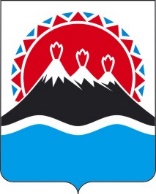 П О С Т А Н О В Л Е Н И ЕПРАВИТЕЛЬСТВАКАМЧАТСКОГО КРАЯПРАВИТЕЛЬСТВО ПОСТАНОВЛЯЕТ:1. Внести в приложение к постановлению Правительства Камчатского края от 24.11.2008 № 385-П «Об утверждении Примерного положения о системе оплаты труда работников государственных учреждений, подведомственных Министерству здравоохранения Камчатского края» (далее - Положение) изменение, дополнив графу 2 строки 2.5. таблицы приложения 1 к Положению после слов «зубной техник);» словами «лаборант (медицинский лабораторный техник (фельдшер-лаборант), медицинский технолог);».2. Настоящее постановление вступает в силу после дня его официального опубликования.[Дата регистрации] № [Номер документа]г. Петропавловск-КамчатскийО внесении изменения в приложение к постановлению Правительства Камчатского края от 24.11.2008 № 385-П «Об утверждении примерного положения о системе оплаты труда работников государственных учреждений, подведомственных Министерству здравоохранения Камчатского края»Председатель Правительства Камчатского края[горизонтальный штамп подписи 1]Е.А. Чекин